.Intro: 32 countsRIGHT VINE, SLAP, LEFT VINE, STOMPTOE STRUT, TOE STRUT, STEP ¼ TURN, STEP, STEPJAZZ TRIANGLE WITH TOE STRUTSOUT, OUT, IN, IN, OUT, OUT, COASTER STEPRestart comes here on walls 3, 5, 7 (09:00 always)STEP, LOCK, STEP, HOLD AND CLAP, JAZZ TRIANGLE IN PLACE, TOUCHSTEP, HOLD AND CLAP, STEP, HOLD AND CLAP, STEP, ½ TURN AND HITCH, STEP, HOLDREPEATRESTART: after count 32 on walls 3, 5 and 7 (09:00 always)Contact: www.linedanceturkiye.comLast update – 10th June 2016Shoe Shine Boy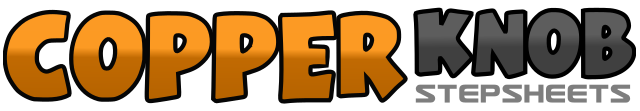 .......Count:48Wall:4Level:Improver.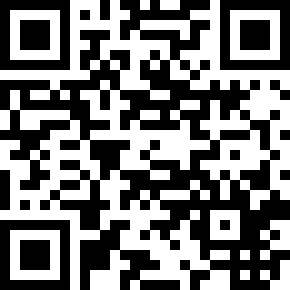 Choreographer:Ozgur "Oscar" TAKAÇ (TUR) - May 2013Ozgur "Oscar" TAKAÇ (TUR) - May 2013Ozgur "Oscar" TAKAÇ (TUR) - May 2013Ozgur "Oscar" TAKAÇ (TUR) - May 2013Ozgur "Oscar" TAKAÇ (TUR) - May 2013.Music:Chattanooga Shoe Shine Boy - Red FoleyChattanooga Shoe Shine Boy - Red FoleyChattanooga Shoe Shine Boy - Red FoleyChattanooga Shoe Shine Boy - Red FoleyChattanooga Shoe Shine Boy - Red Foley........1-2-3-4Step R side, L behind, R side, slap L foot with R hand behind R5-6-7-8Step L side, R behind, L side, stomp R together (weight on R)1-2-3-4Place L toe forward, heel down, place R toe forward, heel down5-6-7-8Step L forward, ¼ turn R and recover on R, step L together, step R together (weight on R)1-2-3-4Place L toe across, heel down,  place R toe back, heel down5-6-7-8Place L toe side, heel down, place R toe together, heel down (weight on R)1-2-3-4Step L diagonal L out, step R out to R, step L back, step R together5-6Step L diagonal L out, step R out to R7&8Step L back, R together, L forward1-2-3-4Step R forward, lock step L behind, R forward, hold and clap5-6-7-8Step L across, R back, step L side, touch R together1-2-3-4Step R forward, hold and clap, step L forward, hold and clap5-6-7-8Step R forward, ½ turn L on R ball and hitch L knee, step L forward, hold